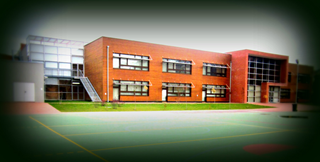 GREENSCHOOLPRISHTINE.WEEBLY.COMPORTFOLIO(DOSJE E MËSIMDHËNËSIT)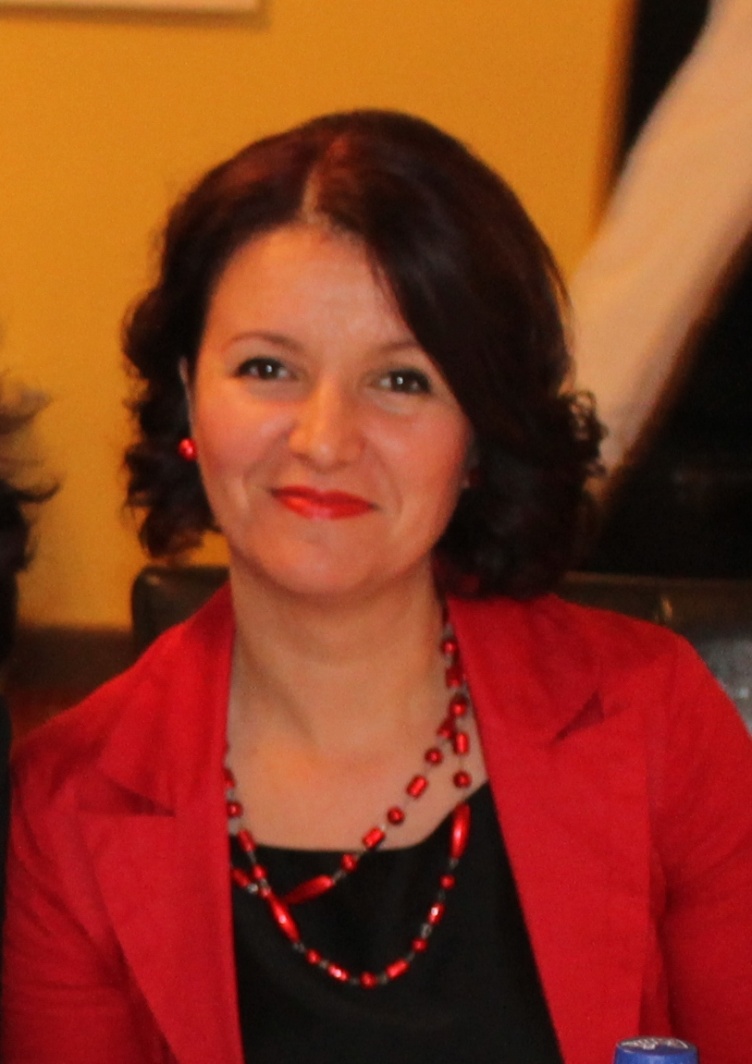 IBADETE MUSTAFA - KRASNIQI13.06.1968 - PRISHTINËARSIMTARE E GJUHËS ANGLEZESH.F.M.U. “E GJELBËR”- PRISHTINË1. Shkollimi fillor:SH.F. “Elena Gjika” - Prishtinë2. Shkollimi i mesëm:Gjimnazi “Sami Frashëri”, PrishtinëSH.M. Ekonomike “Velko Vllahoviq”, Prishtinë3. Shkollimi i lartë:Fakulteti Filologjik - Dega Gjuhë Angleze (Bachelor)4. Përvoja e punës:SH.F. “Elena Gjika”, 2002-2003SH.F. “Meto Bajraktari”, 2003-2004SH.F. “Pjetër Bogdani”, 2004-2009SH.F. “Rilindja”, 2009-2010SH.F. “Nazim Gafurri”, 2010-2011SH.F. “E Gjelbër”, nga 2011 deri më tani PLANI I PUNËS - AKTIVITETE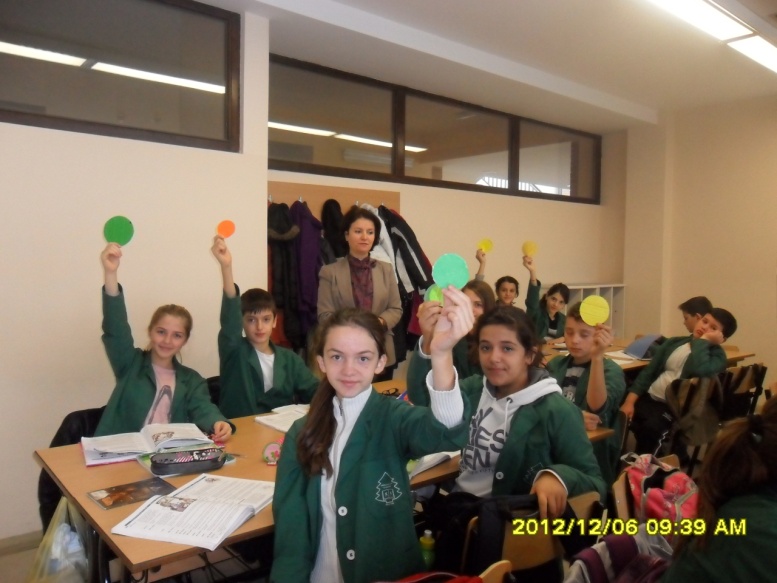 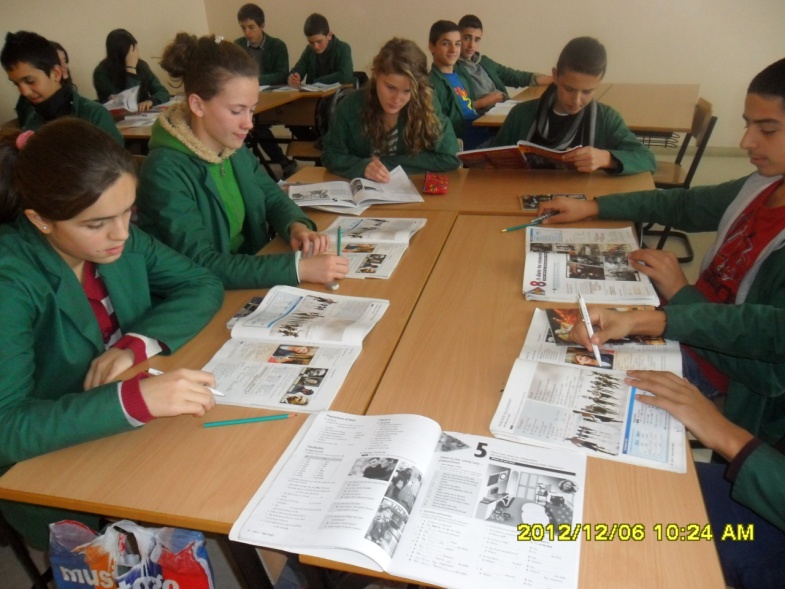 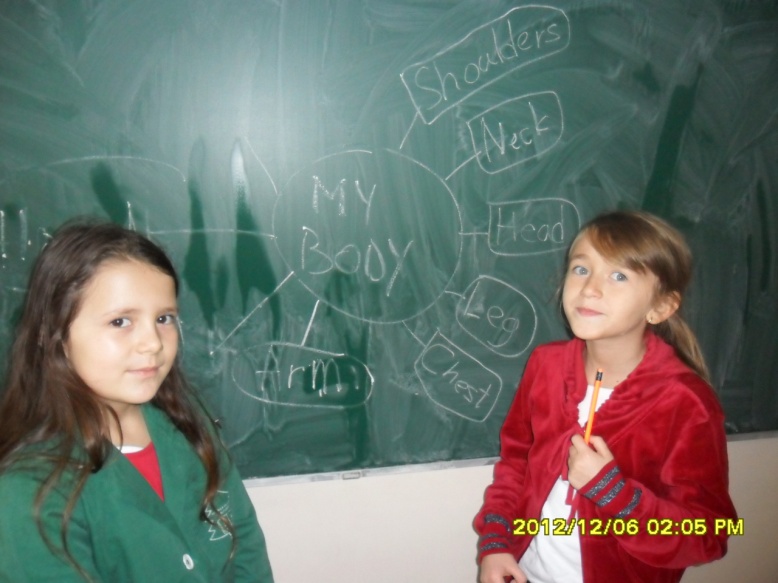 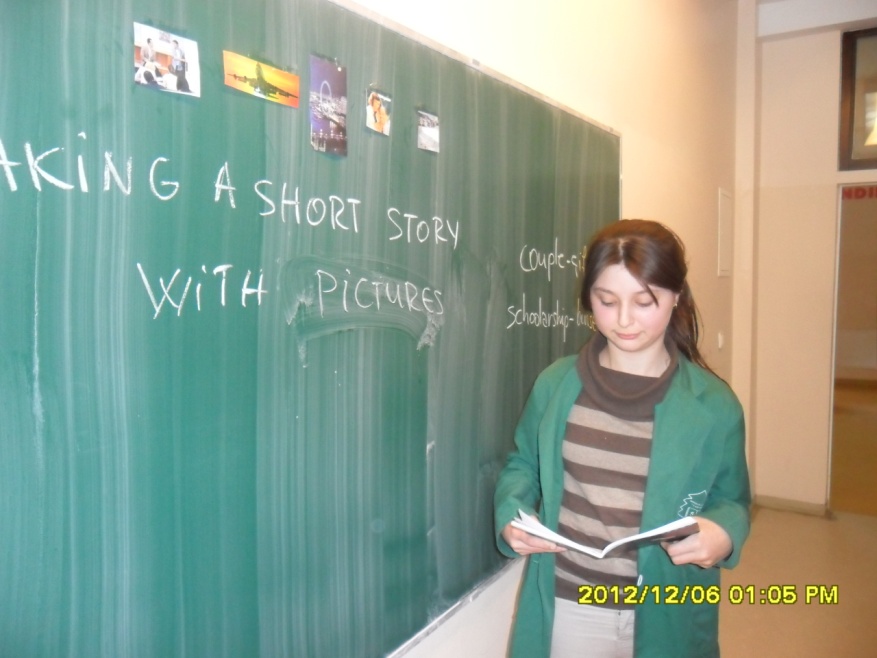 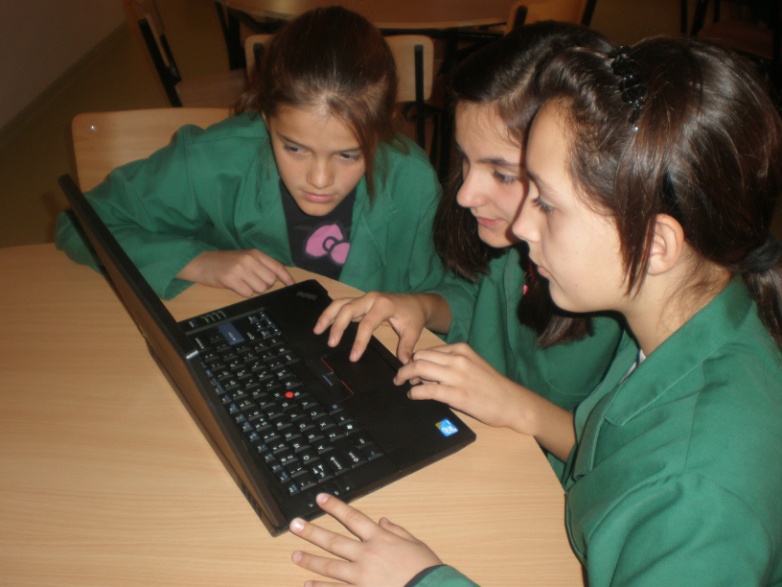 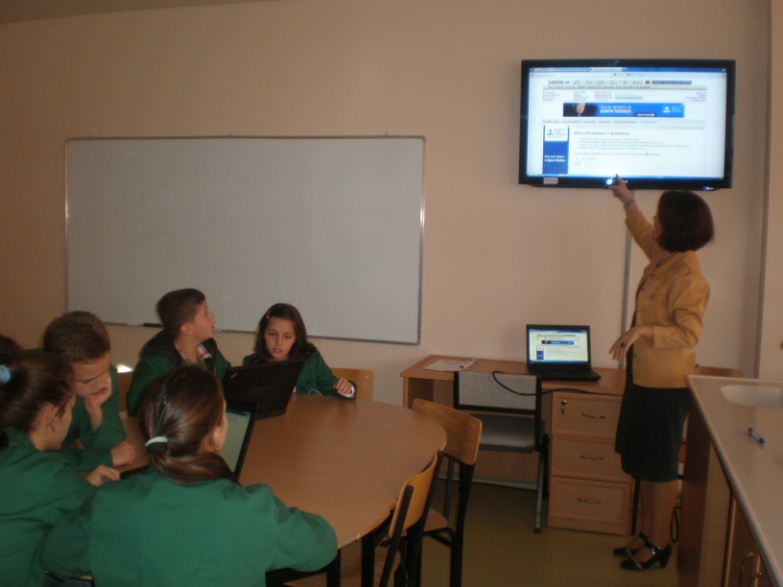 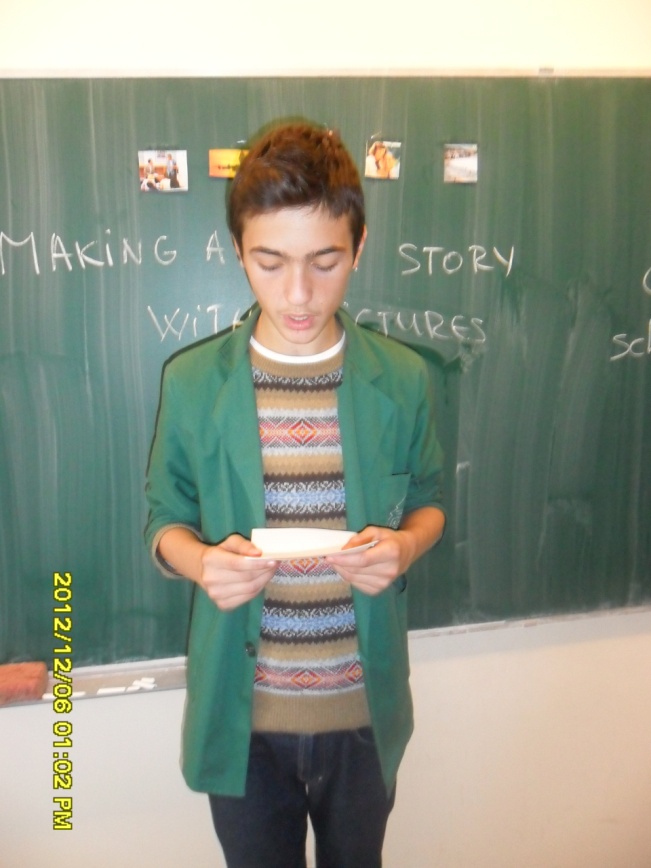 